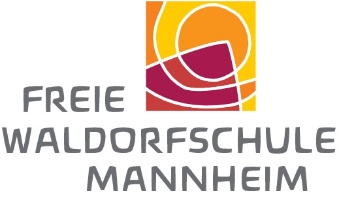 
Wochenspeiseplan15.04.2024 bis 19.04.2024Tagessuppe/Rohkost/BlattsalateReis-Gemüse-Pfanne (32) DessertTagessuppe/Rohkost/BlattsalateNudelauflauf mit Grill-Gemüse (11,32,23) dazu Tomatensauce  DessertTagessuppe/Rohkost/BlattsalateOrientalischer Hirsetopf (32,41) dazu Joghurt-Minze Dip (23)DessertTagessuppe/Rohkost/BlattsalateSalami-Pizza (11,23) Oder Pizza-Margarita (11,23)  DessertTagessuppe/Rohkost/BlattsalatGriechische-Kartoffelpfanne dazu Knoblauch Dip (23)DessertZusätze: 11Gluten 12Dinkel (Gluten) 13Eier 15Fisch 22Soja 23Milchprodukt 31Sellerie 32Karotten 33Linsen 40Sesam 41Nüsse 42Lupinen 43Senfweitere Informationen beim KüchenpersonalMontagDienstagMittwochDonnerstagFreitag